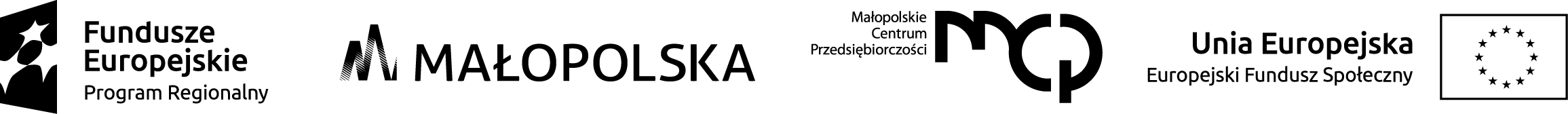 Projekt „Gmina Wielka Wieś szansą dla wszystkich” współfinansowany przez Unię Europejska w ramach poddziałania 9.1.1  Regionalnego Programu Operacyjnego Województwa Małopolskiego na lata 2014-2020. Numer projektu: RPMP.09.01.01-12-0003/15Załącznik Nr 1 do Zarządzenia Nr 5/2017Kierownika Gminnego Ośrodka Pomocy Społecznej w  Wielkiej Wsiz dnia 19.09.2017  KIEROWNIK OŚRODKA POMOCY SPOŁECZNEJ W WIELKEJ WSI32-085 Szyce, Plac Wspólnoty 2.ogłasza otwarty konkurs ofert na realizację zdania publicznego w zakresie aktywizacji społeczno-zawodowej uczestników projektu realizowanego przez Gminny Ośrodek Pomocy Społecznej w Wielkiej Wsi pod nazwą "Gmina Wielka Wieś szansą dla wszystkich".1.      Rodzaj zadania Celem konkursu jest wyłonienie podmiotu, który zrealizuje aktywizację społeczno-zawodową uczestników projektu realizowanego przez Gminny Ośrodek Pomocy Społecznej w Wielkiej Wsi pod nazwą „Gmina Wielka Wieś szansą dla wszystkich"  w ramach Regionalnego Programu Operacyjnego Województwa Małopolskiego na lata 2014 – 2020, Oś priorytetowa IX. Działanie: 9.1, Poddziałanie 9.1.1. z zakresu następujących zadań publicznych:Szczegółowy opis zadania: 1. Zadanie realizowane będzie dla grup mieszanych osoby fizycznie zdrowe wraz z osobami z niepełnosprawnością w celu integracji, i burzenia utrwalonych stereotypów; zadanie zakłada wyrównywanie szans płci poprzez równy dostęp do usług z zakres aktywizacji zawodowej. 2. Zakłada się, że uczestnicy wsparcia nabędą nowe kompetencje i kwalifikacje zawodowe, które pozwolą na prawidłowe funkcjonowanie na dynamicznie zmieniającym się rynku pracy poprzez kursy/szkolenia dla nie mniej niż 14 osób. 3. Nabycie kwalifikacji i kompetencji odbywać się będzie zgodnie z aktualnymi przepisami prawa:Wytycznymi w zakresie realizacji przedsięwzięć z udziałem środków Europejskiego Funduszu Społecznego w obszarze rynku pracy na lata 2014-2020,Wytycznymi w zakresie realizacji przedsięwzięć w obszarze włączenia społecznego                             i zwalczania ubóstwa z wykorzystaniem środków Europejskiego Funduszu Społecznego i Europejskiego Funduszu Rozwoju Regionalnego na lata 2014-2020,Wspólną Listą Wskaźników Kluczowych 2014-2020,Wytycznymi w zakresie monitorowania postępu rzeczowego realizacji programów operacyjnych na lata 2014-2020,Wytycznymi w zakresie informacji i promocji programów operacyjnych polityki spójności na lata 2014-2020,ustawą z dnia 20 kwietnia 2004 r. o promocji zatrudnienia i instytucjach rynku pracy (j. t. Dz. U. z 2016r., poz.645 z późn. zm.),4. Kwalifikacje i kompetencje potwierdzone będą odpowiednim dokumentem (mechanizmy weryfikujące, że dana osoba osiągnęła efekty uczenia się spełniające określone standardy, zgodnie z definicją wskaźnika osób, które osiągnęły kwalifikacje po opuszczeniu programu) formalny wynik oceny i walidacji (egzamin) przeprowadzony przez uprawnioną do tego instytucję.5. Uczestnicy projektu w liczbie nie mniej niż 12 osób uzyskają kwalifikacje zawodowe.6. Kwalifikacja uczestników do zadania będzie odbywała się na podstawie ewaluacji efektów osiągniętych w ramach realizacji Indywidualnej Ścieżki Reintegracji  przez pracownika Gminnego Ośrodka Pomocy Społecznej w Wojkowicach Wielkiej Wsi.7. Podział zadania:podzadanie 1. Przeprowadzenie Indywidualnego Doradztwa Zawodowego - 225 godzin. Indywidualne doradztwo zawodowe służyć ma określeniu predyspozycji zawodowych w celu prawidłowego przygotowania do podjęcia zadań z zakresu szkolenia zawodowego. Rozwiązanie problemu zawodowego nastąpi poprzez pracę doradcy zawodowego i uczestnika w kierunku zmiany sytuacji zawodowej w celu podjęcia zatrudnienia; przed rozpoczęciem realizacji kursów zawodowych należy przedłożyć do zatwierdzenia IPD, a także wskazać testy wspomagające proces diagnostyczny w poszczególnych etapach.Zakres tematyczny – niezbędne minimum: 1. samopoznanie (zainteresowania, zdolności, umiejętności, cechy charakteru, system wartości, stan zdrowia, trudności, poziom motywacji do zmian i realizacji założonej ścieżki); 2. określenie swojego aktualnego położenia; 3. uczestnik poznaje wybrane przez siebie środowisko pracy; 4. uczestnik śledzi ścieżki kształcenia i możliwości podnoszenia swoich kompetencji i kwalifikacji; 5.uczestnik określa cel i obiera strategię działania.Doradca zawodowy określa indywidualny harmonogram wsparcia dla każdego z uczestników. Harmonogram wymaga zaakceptowania przez upoważnionego pracownika Gminnego Ośrodka Pomocy Społecznej w Wielkiej Wsi.zakres wsparcia: przewiduje się realizację łącznie 225h.podzadanie 2. Wsparcie psychologa w formach indywidualnych. zajęcia obejmują realizację następującego zakresu:Zajęcia obejmują realizację następującego zakresu:Indywidualne poradnictwo psychologiczne – psycholog. Usługa obejmuje przygotowanie opinii w oparciu o opracowane przez Zleceniobiorcę narzędzia diagnostyczne - dotyczącej Uczestników projektu korzystających ze wsparcia Zleceniobiorcy.Liczba godzin –172.	Informacje dodatkowe:Poradnictwo realizowane będzie w miejscu zamieszkania uczestników projektu lub w miejscu udostępnionym przez Zleceniodawcę na terenie gminy Wielka Wieś.Terminy realizacji poradnictwa do ustalenia.Godzina poradnictwa wynosi 60 minut.Wymagania: Udokumentowane kwalifikacje psychologa.podzadanie 3. Wsparcie psychologa w formach indywidualnych - trening. zajęcia obejmują realizację następującego zakresu:Trening gospodarowania własnym budżetem.Zakres wsparcia - Celem szkolenia jest doskonalenie umiejętności racjonalnego gospodarowania budżetem domowym, zwiększenie kompetencji w zakresie systematycznego planowania oraz kontrolowania stanu domowych finansów. Zakres szkolenia: Planowanie i zarządzanie budżetem domowym Wydatki – klasyfikacja i funkcje, Realne koszty zakupów codziennych i okazjonalnych, Planowanie i kontrolowanie wydatków, Oszczędzanie bez wyrzeczeń – sposoby, mity, Deficyt budżetu domowego, Praktyczne wskazówki odnośnie gospodarowania budżetem domowymLiczba godzin – 33Indywidualny Trening umiejętności interpersonalnychZakres wsparcia: zwiększenie możliwości poprawnego i twórczego porozumiewania się w różnych sytuacjach, zdobycie umiejętności radzenia sobie w sytuacjach konfliktowych, nawiązywanie i podtrzymywanie konwersacji, rozpoznawanie formy komunikacji pozawerbalnej, dostrzeganie, rozpoznawanie i nazywanie własnych oraz cudzych uczuć, budowanie pozytywnego obrazu samego siebie. Liczba godzin – 59Indywidualny trening umiejętności opiekuńczo – wychowawczych.Zakres wsparcia - Celem szkolenia jest zwiększenie kompetencji opiekuńczo – wychowawczych. Przykładowe tematy realizowane w ramach treningu Ukierunkowanie myślenia na potrzeby i możliwości dzieci – czyli jak wzmocnić w dziecku jego naturalne możliwości i zdolności., Nauka rozpoznawania uczuć w kontaktach z dziećmi, nazywanie ich – czyli jak budować naszą relację z nimi, głębszą i bliższą., Umiejętności motywowania dzieci do aktywności i współpracy z rodzicami – czyli co zrobić aby dzieci słuchały się rodziców., Zapoznanie rodziców z podstawową wiedzą na temat stosowania konsekwencji i nagród; rola „ram” zachowania dzieci – czyli jak stawiać granice i nie dać sobie wejść na głowę., Jak konstruktywnie rozwiązywać konflikty i nieporozumienia bez zwycięzców i pokonanych.Liczba godzin -21Indywidualny trening budowania relacji.  Zakres wsparcia -   Trening budowania relacji tematycznie zawiera w sobie następujące elementy: stworzenie „mapy” osób bliskich, w tym rodziny, przyjaciół i innych ważnych osób ,trenowanie zachowań asertywnych dt. nawiązywania, podtrzymywania relacji z bliskimi, rozwiązywania konfliktów, zebranie wiedzy o ważnych uroczystościach rodziny i trenowanie aktywnego celebrowania tych okazji, analiza ról rodzinnych w tym własnej roli w życiu pozostałych osób w rodzinieLiczba godzin – 27Informacje dodatkowe:Poradnictwo realizowane będzie w miejscu zamieszkania uczestników projektu lub w miejscu udostępnionym przez Zleceniodawcę na terenie gminy Wielka Wieś.Terminy realizacji poradnictwa do ustalenia.Godzina poradnictwa wynosi 60 minut.zakres wsparcia: przewiduje się realizację łącznie 140h. Osoby realizujące wsparcie muszą posiadać doświadczenie w realizacji poradnictwa w formach indywidualnych.4. podzadanie 4. kursy/szkolenia zawodowe co najmniej  1/os. dla nie mniej niż 14 osób, 1) szkolenie zawodowe/kurs - nabycie, zmiana, dostosowanie kompetencji kwalifikacji zawodowych do aktualnych potrzeb rynku pracy w celu podjęcia zatrudnienia lub wykazania gotowości do podjęcia zatrudnienia;2) należy przewidzieć wszelkie niezbędne materiały umożliwiające prawidłowe przygotowanie do egzaminu oraz koszt niezbędnych badań lekarskich i psychologicznych wymaganych w odrębnych przepisach, ubezpieczenia od następstw nieszczęśliwych wypadków na okres realizacji szkolenia oraz egzaminów umożliwiających uzyskanie świadectw dyplomów, zaświadczeń, certyfikatów, określonych uprawnień zawodowych lub/i koszty uzyskania licencji niezbędnych do wykonywania danego zawodu.3) Zakres tematyczne kursów muszą będą obejmować co najmniej: - Kurs Praca  z dzieckiem autystycznym oraz zespołem Aspergera dla 1 osoby;- Kurs Cukiernik dla 1 osoby;- Kurs Opiekun osób starszych dla 3 osób;- Kurs Obsługa kadrowo – płacowa małej firmy dla 1 osoby;- Kurs Florysta dla 4 osób;- Kurs Stylizacja paznokci dla 3 osób;- Kurs Kadrowo – płacowy dla 3 osób;- Kurs ECDL dla 14 osób;5. podzadanie 5. Terapia dla osób uzależnionych przewiduje się realizacje 100 godzin terapii.  Miejsce realizacji – pomieszczenia zapewnione przez GOPS na terenie gminy Wielka Wieś.1) Zajęcia obejmują realizację następującego zakresu merytorycznegoIndywidualna Terapia uzależnień dla klientów GOPS uzależnionych od alkoholu - w wymiarze maksymalnie 100 godzin, średnio 10 godzin na osobę. Usługa obejmuje przygotowanie opinii w oparciu o opracowane przez Zleceniobiorcę narzędzia diagnostyczne - dotyczącej Uczestników projektu korzystających ze wsparcia Zleceniodawcy.2) Informacje dodatkowe:Usługa realizowana będzie w GOPS Wielka Wieś.Terminy realizacji poradnictwa do ustalenia.Godzina terapii wynosi 60 minut.8.    Metody realizacji zajęć:praca indywidualna;zajęcia grupowe;inne metody.9. Kontrola realizacji zadania.Kontrola realizacji zadania może odbyć się na każdym etapie realizacji,Zleceniobiorca zobowiązany jest do prowadzenia dziennika zajęć  dla każdego uczestnika z przebiegu realizacji poszczególnych etapów wsparcia, na wzorach przekazanych przez Zleceniodawcę.Dla każdego uczestnika musi być prowadzona teczka osobowa, w której znajdować się będą wszystkie dokumenty potwierdzające udział w zajęciach, podnoszenie kompetencji i kwalifikacji, dokumenty potwierdzające otrzymanie materiałów dydaktycznych, kserokopie badań lekarskich niezbędnych w celu odbycia kursu zawodowego, kserokopie potwierdzone za zgodność z oryginałem zaświadczeń, certyfikatów, i innych dokumentów potwierdzających nabycie kompetencji lub kwalifikacji.Dokumentacja realizacji zadania, a także miejsca realizacji zadnia muszą być prawidłowo oznakowane zgodnie z wytycznymi w zakresie informacji i promocji programów operacyjnych polityki spójności na lata 2014-2020.2.  Wysokość środków publicznych przeznaczonych na realizację zadania publicznego  2.1. Na realizację zadania publicznego przeznaczono kwotę w wysokości: 160000,00 zł.Zasady  przyznawania dotacji oraz zasady i warunki zlecania realizacji zadania. Podmiot ubiegający się o dotację jako operator musi posiadać doświadczenie 
w realizacji konkursów dotacyjnych adresowanych do organizacji pozarządowych 
i innych podmiotów prowadzących działalność pożytku publicznego. Umowa zawarta z oferentem określi warunki merytoryczno- finansowe realizacji  zadania, jego kontroli, trybu, terminu rozliczenia i sprawozdania 
z jego realizacji. 4. Termin i warunki realizacji zadania. 4.1. Realizacja zadania nie może rozpocząć się wcześniej niż od dnia podpisania umowy i nie może trwać dłużej niż do 31.12.2017 r.5. Termin i sposób składania ofert.5.1. Oferty należy złożyć na wniosku zgodnym ze wzorem określonym 
w rozporządzeniu   Ministra Rodziny, Pracy I Polityki Społecznej z dnia 17 sierpnia 2016 r. w sprawie wzorów ofert i ramowych wzorów umów dotyczących realizacji zadań publicznych oraz wzorów sprawozdań z wykonania tych zadań  (Dz. U. 2016 r., poz. 1300.)5.2. Do oferty należy dołączyć:aktualny dokument określający osobowość prawną np. odpis z KRS, wydany 
w okresie 6 miesięcy poprzedzających termin złożenia oferty;5.3. W przypadku składania kopii dokumentów wymienionych powyżej dokument musi zawierać klauzulę „za zgodność z oryginałem” umieszczoną na każdej stronie dokumentu wraz z czytelnym podpisem osoby upoważnionej do potwierdzenia dokumentów za zgodność z oryginałem. Kopię dokumentów może potwierdzić: - osoba wymieniona w dokumencie rejestrowym,- inne osoby upoważnione do reprezentowania podmiotu,- notariusz.5.4. Oferta powinna być zgodna z przedmiotem działania organizacji pozarządowej określonym w jej statucie;5.5. Oferta powinna być podpisana przez osoby statutowo upoważnione do składania oświadczeń woli w zakresie spraw majątkowych lub ustanowionego pełnomocnika zgodnie z zapisami wynikającymi z dokumentu określającego osobowość prawną.5.6. Oferty na realizację zadań publicznych, których mowa w ustawie podlegają procedurze uzupełniania braków formalnych.Uzupełnienie braków formalnych dotyczyć może wyłącznie:- uzupełniania brakujących podpisów pod ofertą, w przypadku gdy nie została ona podpisana przez wszystkie osoby uprawnione statutowo do zaciągania zobowiązań majątkowych;- złożenia podpisu pod załącznikami do oferty przez osobę uprawnioną statutowo  do zaciągania zobowiązań majątkowych;- poświadczenia za zgodność z oryginałem złożonych dokumentów przez osobę uprawnioną statutowo do zaciągania zobowiązań lub inną osobę wymienioną pkt.3 ust. 3.- uzupełnienia o  sprawozdania merytoryczne i finansowe.5.7. Braki formalne podlegające uzupełnieniu, organizacje mogą uzupełniać 
w terminie 3 dni od daty podjęcia informacji o konieczności dokonania uzupełnienia oferty. 5.8. W przypadku nie usunięcia braków formalnych oferty w oznaczonym terminie, oferta zostanie odrzucona z przyczyn formalnych bez możliwości kolejnego jej uzupełnienia.  5.9. Oferty należy składać do dnia 06.10.2017 do godziny 9.00 wraz  z wymaganymi załącznikami w zaklejonej kopercie, osobiście lub za pośrednictwem poczty  na adres:  Gminny Ośrodek Pomocy Społecznej w Wielkiej Wsi, 32-085 Szyce, Plac Wspólnoty 2 (biuro podawcze). 5.10. Oferty niekompletnie oraz złożone po terminie nie będą rozpatrywane 
i podlegają odrzuceniu.6. Tryb i kryteria stosowane przy dokonywaniu wyboru ofert  oraz  termin dokonania wyboru ofert.  6.1. Wybór ofert dokonany będzie zgodnie z trybem określonym w ustawie z dnia 24 kwietnia 2003 r. o działalności pożytku publicznego i o wolontariacie.6.2. Otwarcie ofert nastąpi dnia  06.10.2017 godzina 10.00.6.3. Warunkiem rozpatrzenia oferty konkursowej jest spełnienie następujących wymogów      (zawartych w ogłoszeniu o konkursie ofert) :6.4.  Przy rozpatrywaniu ofert oceniana będzie:- możliwość realizacji danego  zadania publicznego przez organizację pozarządową lub podmioty wymienione w art. 3 ust. 3: (0-10 punktów)- przedstawiona kalkulacja kosztów realizacji danego  zadania publicznego, 
w tym w odniesieniu do zakresu rzeczowego zadania oraz  uwzględnia wysokość środków publicznych przeznaczonych na realizację zadania:  (0-10 punków)- proponowana jakość wykonania danego  zadania i kwalifikacje osób, przy udziale których organizacja pozarządowa lub podmioty określone w art. 3 ust. 3 będą realizować zadanie publiczne: (0-10 punków)- uwzględnienie planowanego przez organizację pozarządową lub podmioty wymienione  w art. 3 ust. 3 udziału środków finansowych własnych lub środków pochodzących z innych źródeł, na realizację zadania publicznego: (0-10 punków)- uwzględnienie planowanego przez organizację pozarządową i/lub podmioty wymienione w art. 3 ust. 3, wkładu rzeczowego, osobowego, w tym świadczeń wolontariuszy i praca społeczna członków: (0-10 punków)- realizacja zleconych zadań publicznych w przypadku organizacji pozarządowej lub podmiotów wymienionych w art. 3 ust. 3, które w latach poprzednich realizowały zlecone zadania publiczne, biorąc pod uwagę rzetelność 
i terminowość oraz sposób rozliczenia otrzymanych na ten cel środków. (0-10 punków)6.5. W konkursie nie może zostać wybrana więcej niż jedna oferta.6.6. Rozstrzygnięcie konkursu następuje w terminie nie przekraczającym 3 tygodni od upływu terminu do składania ofert. 6.7. Wyniki otwartego konkursu ofert zostaną ogłoszone niezwłocznie po wyborze oferty w Biuletynie Informacji Publicznej, na stronie internetowej GOPS oraz na tablicy ogłoszeń GOPS w Wielkiej Wsi.Załączniki:Oferta – wzórUmowa – wzórSprawozdanie – wzórPublikacja:Biuletyn Informacji Publicznej Strona internetowa:  www.gops.wielka-wies.pl  Tablica ogłoszeń w budynku GOPS Wielkiej Wsi.